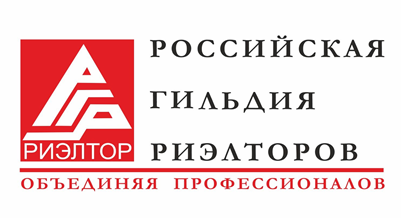   План работы Комитета по этике и членству, защите прав потребителей и разрешению разногласий между членами РГР  2020 - 2021 гг.Состав КомитетаЦель Комитета: Разрешение споров, разногласий, противоречий, конфликтов, возникающих с участием членов РГР, рассмотрения обращений агентств и/или частных лиц о нарушении специалистами по недвижимости, а также агентствами Устава, Кодекса Этики, стандартов практики и внутренних нормативных документов Гильдии.Основные задачи:1. Приведение в соответствие Реестра фактическим данным сайтов Ассоциаций.2. Обмен опытом между региональными комитетами по этике. 3. Аудит Положения о членстве и членских взносов НП «Российская гильдия риэлторов».4. Привлечение новых членов в РГР.Регламент работы Комитета: Заседания проводятся каждую третью среду месяца в 12.00 по московскому времениПлан работыРуководитель Комитета                                                                                      	Зырянова И.Л.№ФИОКонтактыРегиональное объединение1Зырянова Ирина ЛеонидовнаПредседательZyryanovail@z-buro.ruУПН2Симко Елена БорисовнаЗаместитель edn@inbox.ruГРМО3Егорова Елизавета АлександровнаСекретарьcatalog@rgr.ruИД РГР4Романова Алевтина Николаевнаromanova_047@mail.ruПочетный член РГР5Колесникова Наталия Геннадьевна4kom@bk.ruЭРНЧ6Трошина Ольга ИвановнаOlga-troshina07@mail.ruГРМО7Богданов Эдуард Анатольевичebogdanov@list.ruУПН8Монастырская Ирина Валерьевнаmonastyrskaya@kian24.ruКСР№МероприятияПланируемый результатСрокОтветственныйПримечание/результат1.Приведение в соответствие Реестра фактическим данным сайтов АссоциацийНа основании опроса предложить единые требования для членов Гильдии15.12.202015.02.2021СимкоМонастырскаяЗыряноваЕгорова с привлечением Костяевой путём общения с представителями регионов и выяснения причин (провести опрос) и разработать единые требования для всех членов Гильдии2.Взаимодействие с Комитетами по этике в региональных объединенияхМетодические рекомендации01.03.2021КолесниковаРомановаТрошина-выявление проблем региональных ассоциаций;-разработка методических рекомендаций для выработки унификации работы на местах3.Урегулирование вопроса сертификации прямых членов, направление организаций в местный ТОСБрошюра для членов Гильдии01.03.2021БогдановТрошинаРазработать брошюру или взять за основу региональных ассоциаций, по преимуществам вступления в местные гильдии/ассоциации4.Провести аудит Положения о членстве и членских взносов НП «Российская гильдия риэлторов» Заключение о проведенном аудите с рекомендациями 01.05.2021ЗыряноваСимкосовместно с Комитетом по совершенствованию нормативной базы5.Разрешение споров, разногласий, возникающих между членами/с участием членов РГР.Рассмотрение обращений граждан на действия Агентств недвижимости РГР.Прием/приостановка/исключение из членов Гильдии.На постоянной основеЕгороваЗыряноваТрошинаПо мере поступления запросов.6.Привлечение новых членов в РГРНа постоянной основе согласно инструкции Егорова«Продажа членства» в Гильдии путем обзвона, рассылки и скайп-конференций не членов РГР.